Robert  Brooksbank                           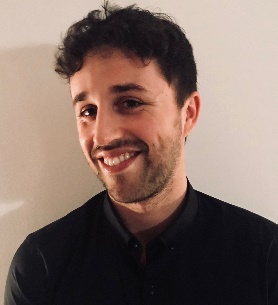     Adress: 	C/ Jacint Verdaguer Nº19                                        L’Ametlla de Mar                                        Tarragona, España                                        43860 Telephone Number:  	0034660992456 Email: 	rbrooksbank.tr@gmail.com 	 	 Date of Birth:               12/06/1991 Skills Experience 2007 	4 months working as a Waiter at Restaurant Pescador. 2009     7 Months working as Waiter and Receptionist at L’Hotel L’Ametlla de Mar ****.  	 	 2011     6 months working as an intern in the Marketing department at BIC International Tarragona. 8 Months working as assistant for David William Greaves at Dunhill. 2013-2017 Football trainer for under16’s in l’Ametlla de Mar Football club. 2015-2018 Working as an English Teacher at Acadèmia Saraï, Cambridge Academy. 2016-2018 3 years doing freelance translations and Interpretations. Education 2008: Graduated in Obligatory Secondary Education 2010: Graduated in Social Baccalaureate  2012: Degree in commerce and Marketing at I.E.S Vidal I Barraquer 2013: Graduated in health and Safety. 2017: Degree in Translation English-Spanish, Spanish-English at International House Bcn. . Languages English: Native Catalan: Native Spanish: Native Activities I have been translating from a very young age for my family and friends, I moved to Catalonia, Spain when I was 10 years old and soon learnt the language as if I was a native. I have been enjoying doing translations for the past 3 years but I feel it is time to take it up on a permanent basis, it is my passion I feel that I am more than accomplished to take on any kind of work.  I have flexible hours at my current teaching job and plenty of energy to get to work! 2 Great ability to work under pressure. Willing to adapt to any job. High level using Microsoft Office. I do everything to the best of my abilities. Very organized and a perfectionist. Take pride in my work. 